                                                                   ASENDIPLAAN                                  		, Märjamaa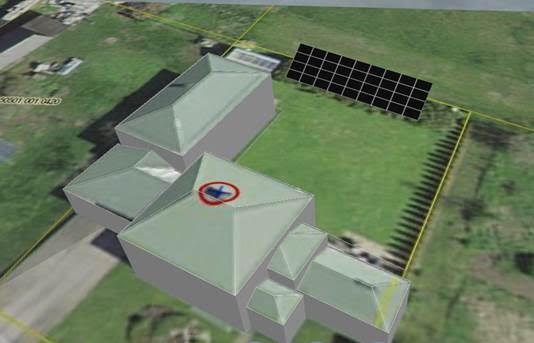 Olen teadlik ja nõus sellega, et naaber, ehitab päikeseelektrijaama enda kinnistule krundi piirist lähemale kui 4m.